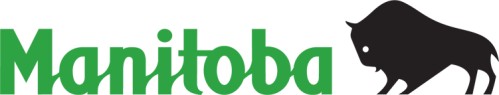  Conseil manitobain d’appel en matière de santé 500, avenue Portage, bureau 102, Winnipeg (Manitoba)  R3C 3X1 Tél. : 204 945-5408 Sans frais : 1 866 744-3257 Téléc. : 204 948-2024 Site Web : https://www.gov.mb.ca/health/appealboard/index.fr.htmlAUTORISATION D’AGIR À TITRE DE REPRÉSENTANTEn signant la présente formule, je désigne la personne nommée ci-dessous pour me représenter dans le cadre de mon appel auprès du Conseil manitobain d’appel en matière de santé. J’autorise aussi la divulgation et la communication à cette personne de mes renseignements personnels et de mes renseignements médicaux personnels liés à cet appel.Date : 	Nom (en lettres moulées) :	____	Signature : 	 AppelantN° d’identification personnel (NIP) : 	___________(numéro à 9 chiffres)UN TÉMOIN doit être une « tierce partie », et non l’appelant ou son représentant.Nom du témoin (en lettres moulées) :	___	Signature : 												 TémoinNuméros de téléphone :	 	 Adresse : 		===================================================================Nom du représentant :	 	Lien avec l’appelant :	 	Pronoms préférés (facultatif) ______________________________________________ Adresse et code postal :Numéros de téléphone :Courriel : 			 __________________Signature : ___________________										 ReprésentantVeuillez envoyer par la poste, par courriel ou par télécopieur ou remettre la présente formule dûment remplie avec l’avis d’appel au Conseil manitobain d’appel en matière de santé à l’adresse suivante :Conseil manitobain d’appel en matière de santé500, avenue Portage, bureau 102Winnipeg (Manitoba)  R3C 3X1Télécopieur : 204 948-2024*Courriel : appeals@gov.mb.caMars 2022